Al Dirigente ScolasticoDell’I.C. Don Lorenzo MilaniIl/La   sottoscritto/a  cognome ___________________________  nome  ________________________                docente                             ata              a                tempo determinato                 tempo  indeterminato        in servizio presso il plesso di   ____________________________di questo istituto nel corrente a.s.            c h i e d e alla s.v.  di poter usufruire di gg ________ dal________________ al ______________ per       ferie  : 	relative al corrente a.s. 	___________________________		maturate e non godute nel precedente a.s.  _________________       	           INDICARE LA COPERTURA (SOLO DOCENTI)   _____________________________________         festività previste dalla legge 23/12/1977 n. 937    permesso retribuito per (*)   :   		partecipazione a concorso/esami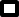 						lutto familiare						motivi personali (**)						matrimonio						congedo parentale          malattia (*)     n. cert __________________________                          visita specialisticaaspettativa per motivi di famiglia/studio(*)altro caso previsto dalla normativa vigente      recupero orepermesso accompagnatore portatore di handicap (l. 104)nominativo assistito  _________________________________________________________permesso  portatore di handicap (l. 104) data ___________________				firma __________________________________(*)    allegare documentazione Giustificativa   (**) allegare documentazione o autocertificazione ================================================================================p.p.v. il collaboratore/coordinatore di plesso				p.p.v.   il d.s.g.a.  (solo per a.t.a.)___________________________________				___________________________================================================================================vista la richiesta dell’interessato/a  si autorizza 			        il dirigente scolastico										        dott.ssa di muro paola									___________________________